SNP Memo #2020-2021-47
COMMONWEALTH of VIRGINIA 
Department of Education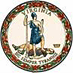 DATE: February 25, 2021TO: Directors, Supervisors, and Contact Persons AddressedFROM: Sandra C. Curwood, PhD, RDN, SandySUBJECT: Virginia Child and Adult Care Food Program WeekThe Virginia Department of Education, Office of School Nutrition Programs, and the Virginia Department of Health will host activities and celebrations of Virginia Child and Adult Care Food Program (CACFP) Week from March 14-20, 2021. Virginia CACFP Week is part of a national campaign sponsored by the National CACFP Sponsors Association. The annual campaign is designed to spotlight how the CACFP works to fight childhood hunger. In Virginia, this year’s CACFP Week will begin with a proclamation from Governor Ralph Northam and will include education sessions on healthy meals, nutrition education, incorporating local foods into programs, and implementing hands-on activities. Due to the COVID-19 pandemic, all Virginia CACFP Week activities will be virtual this year.During Virginia CACFP Week, sponsoring organizations are encouraged to participate in the Snap Your Snack social media campaign by snapping a photo of a CACFP snack service and uploading it on social media with hashtag #VACACFP and @CACFPVirginia.To view the full weeklong agenda, register for education sessions, and access the Virginia CACFP Week Toolkit, please visit VDH’s CACFP Week website.SCC/MVP/cc